Printer-Friendly Fuel SurchargesFuel Surcharge Updates

Changes to the FedEx Express and FedEx Ground fuel surcharges will be applied effective the first Monday of each month. The surcharge percentage will be reflected on your FedEx invoice. Information on the fuel surcharge for each month will be available approximately two weeks before the surcharge is applicable.For FedEx Express, see the USGC index for the spot price per gallon of kerosene-type jet fuel. For FedEx Ground, see the on-highway index for the price of a gallon of diesel fuel. The prices in these indexes are published by the U.S. Department of Energy and FedEx is not responsible for the information provided. There is a two-month lag between the fuel price index and the fuel surcharge. For example, the fuel surcharge for November 2009 is based on the September 2009 average spot price of fuel.

NOTE: Clicking on the index links above will open a PDF file or a new Web site external to fedex.com in a new browser window. Historical Fuel Surcharge Rates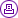 Print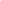 Close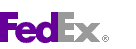 The fuel surcharge percentage for FedEx Express services is subject to monthly adjustment based on a rounded average of the U.S. Gulf Coast (USGC) spot price for a gallon of kerosene-type jet fuel.The fuel surcharge percentage for FedEx Ground services is subject to monthly adjustment based on a rounded average of the national U.S. on-highway average price for a gallon of diesel fuel.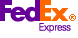 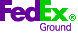 
See Previous Fuel Surcharges
See Previous Fuel Surcharges
The fuel surcharge rate for FedEx Express® services applies to U.S., U.S. export, U.S. import, and U.S. to Puerto Rico shipments.

This fuel surcharge does not apply to FedEx International Express Freight® (IXF) and FedEx International Airport-to-AirportSM (ATA) services.
See the IXF and ATA fuel surcharge.
The fuel surcharge rate for FedEx Ground® services applies to both U.S. and international shipments.Additional Information 

For FedEx Express shipments, the related fuel surcharge is assessed on the net package rate plus applicable transportation-related surcharges.

For shipments within the U.S., and from the U.S. to Puerto Rico, this applies to the following transportation-related surcharges: courier pickup, delivery area surcharge, freight delivery reattempt, freight extended service area delivery, freight extended service area pickup, freight residential delivery, freight residential pickup, freight Saturday delivery, oversize, residential delivery, return on-call pickup (FedEx ExpressTag®), Saturday delivery and Saturday pickup.

For FedEx Express U.S. export and U.S. import shipments, this applies to the following transportation-related surcharges: broker routing fee, courier pickup, extended service area delivery, extended service area pickup, FedEx International Premium® pickup, FedEx International Premium residential delivery, FedEx International Premium residential pickup, Saturday delivery and Saturday pickup.Additional Information

For FedEx Ground shipments, the related fuel
surcharge is assessed on the net package rate
plus applicable transportation-related
surcharges.

For FedEx Ground shipments this applies to the following transportation-related surcharges: on-call pickup, electronic call tag, manual call tag, oversize and unauthorized oversize packages, delivery area surcharge and residential delivery.